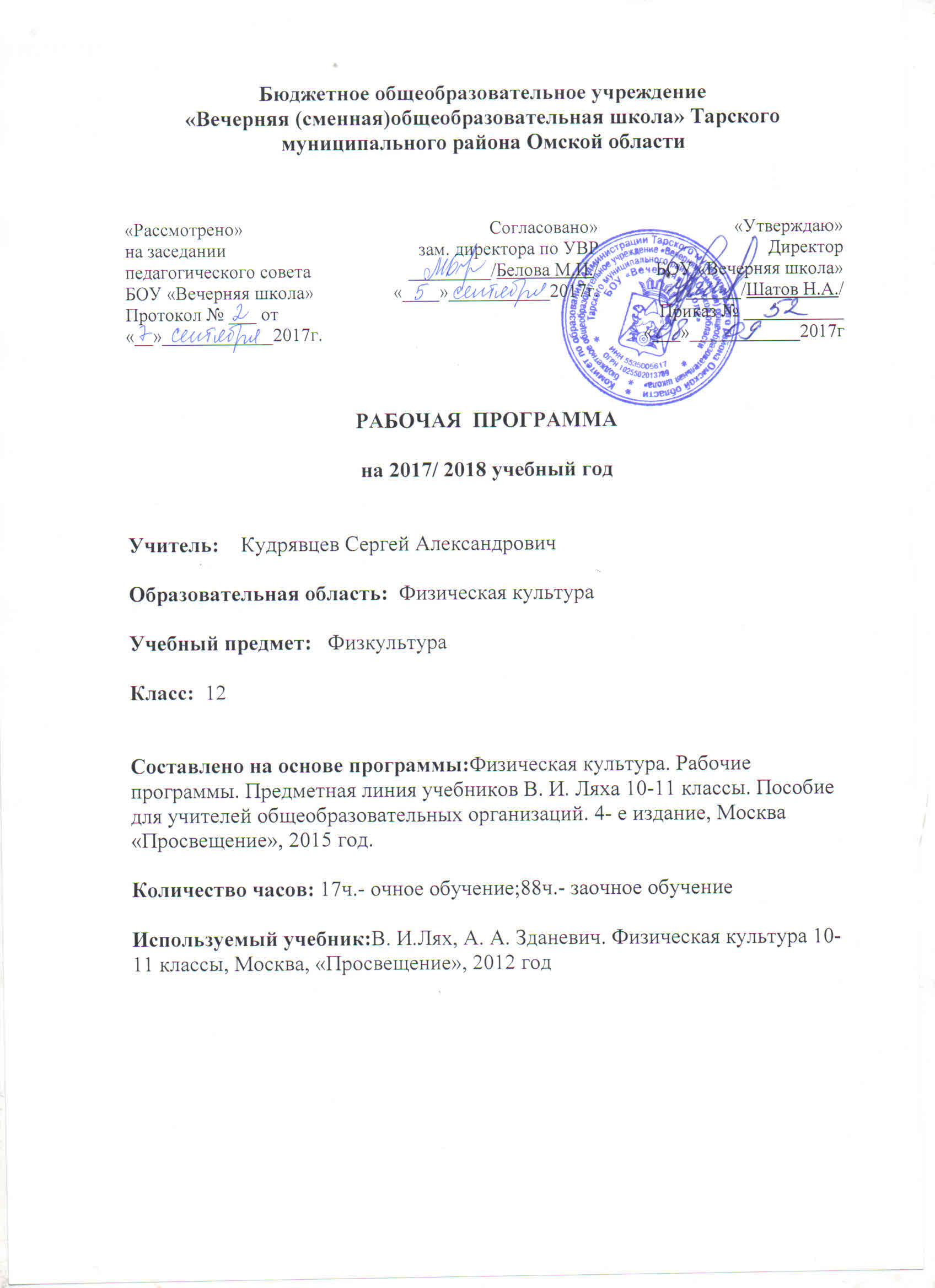 ПОЯСНИТЕЛЬНАЯ ЗАПИСКАФизическая культура — обязательный учебный курс в общеобразовательных организациях. Содержание учебника по физической культуре ориентировано на формирование личности, готовой к активной и творческой самореализации в пространстве общечеловеческой культуры. Такая целевая установка сформирована в Федеральном государственном образовательном стандарте (ФГОС). В сочетании с другими формами обучения – физкультурно – оздоровительными мероприятиями в режиме учебного дня и второй половины дня, внеклассной работой по физической культуре, физкультурно – массовыми и спортивными мероприятиями - достигается формирование физической культуры личности. Физическая культура личности включает в себя мотивацию и потребность в систематических занятиях физическими упражнениями и спортом, использование для укрепления здоровья и хорошего самочувствия оздоровительных упражнений и гигиенических процедур. Она предполагает также должную культуру освоенных двигательных действий (движений), телосложения, здоровья и соответствующий уровень физической подготовленности.             В процессе освоения содержания предмета «Физическая культура» решаются задачи по разностороннему физическому, нравственному, эстетическому и этическому воспитанию личности старшеклассника, создаются возможности для межличностного общения и коллективного сотрудничества. Занятия по физической культуре создают неограниченные возможности для развития самостоятельности и активности, формируют у учащихся такие потребности, как стремление к саморазвитию, самосовершенствованию, самореализации и творчеству.СОДЕРЖАНИЕ КУРСАЗНАНИЯ О ФИЗИЧЕСКОЙ КУЛЬТУРЕ              Социокультурные основы. Физическая культура общества и человека, понятие физической культуры личности. Ценностные ориентации индивидуальной физкультурной деятельности: всесторонность развития личности, укрепление здоровья, физическое самосовершенствование и формирование здорового образа жизни, физическая подготовленность к воспроизводству и воспитанию здорового поколения , к активной жизнедеятельности, труду и защите Отечества.      Современное олимпийское и физкультурно-массовое движения (на примере движения «Спорт для всех»), их социальная направленность и формы организации.              Спортивно-оздоровительные системы физических упражнений в отечественной и зарубежной культуре, их цели и задачи, основы содержания и формы организации.             Основы законодательства Российской Федерации в области физической культуры, спорта, туризма, охраны здоровья.             Психолого – педагогические основы. Способы индивидуальной организации, планирования, регулирования физических нагрузок и контроля за ними во время занятий физическими упражнениями профессионально ориентированной и одоровительно – корригирующей направленности. Основные формы и виды физических упражнений.             Понятие телосложения и характеристика его основных типов, способы составления комплексов упражнений по современным системам физического воспитания. Способы регулирования массы тела, использование корригирующих упражнений для проведения самостоятельных занятий.            Представление о соревновательной и тренировочной деятельности. Понятие об основных видах тренировки: теоретической, физической, технической, тактической и психологической подготовке, их взаимосвязи.           Основные технико-тактические действия и приемы в игровых видах спорта, совершенствование техники движений в избранном виде спорта.            Основы начальной военной физической подготовки, совершенствование основных прикладных двигательных действий (передвижение на лыжах , гимнастика, плавание, легкая атлетика) и развитие основных физических качеств (сила, выносливость, быстрота, координация, гибкость, ловкость) в процессе проведения индивидуальных занятий.          Основы организации и проведения спортивно- массовых соревнований по видам спорта (спортивные игры, легкая атлетика, лыжные гонки, гимнастика, плавание). Особенности самостоятельной подготовки к участию в спортивно0массовых соревнованиях.            Представление о назначении и особенности прикладной физической подготовки в разных видах трудовой деятельности.           Медико-биологические основы. Роль физической культуры и спорта в профилактике заболеваний и укреплении здоровья; поддержание репродуктивных функций человека, сохранение его творческой активности и долголетия.            Основы организации двигательного режима (в течении дня, недели, месяца), характеристика упражнений и подбор форм занятий и зависимости от особенностей индивидуальной учебной деятельности, самочувствия показателей и здоровья.            Основы техники безопасности и профилактики травматизма, профилактические мероприятия (гигиенические процедуры, закаливание) и восстановительные мероприятия (водные процедуры, массаж) при организации и проведении спортивно-массовых и индивидуальных занятий физической культурой и спортом.            Вредные привычки (курение, алкоголизм, наркомания), причины их возникновения и пагубное влияние на организм человека, его здоровье, в том числе здоровье детей. Основы профилактики вредных привычек средствами физической культуры и формирование индивидуального здорового стиля жизни.             Закрепление навыков закаливания. Воздушные и солнечные ванны, обтирание, отбеливание, душ, купание в реке, хождение босиком, банные процедуры. Дозировка указана в программах  1-9 классов. Изменения следует проводить ч учетом индивидуальных особенностей учащихся.          Закрепление приемов саморегуляции. Повторение приемов саморегуляции, освоенных в начальной и основной школе, Аутогенная тренировка. Психомышечная и психорегулирующая тренировки. Элементы йоги.Закрепление приемов самоконтроля. Повторение приемов самоконтроля, освоенных ранее.ПЛАНИРУЕМЫЕ РЕЗУЛЬТАТЫ ИЗУЧЕНИЯ ПРЕДМЕТА ФИЗКУЛЬТУРА СРЕДНЕЕ ОБЩЕЕ ОБРАЗОВАНИЕВ результате изучения учебного предмета «Физическая культура» на уровне среднего общего образования: Выпускник на базовом уровне научится: – определять влияние оздоровительных систем физического воспитания на укрепление здоровья, профилактику профессиональных заболеваний и вредных привычек; – знать способы контроля и оценки физического развития и физической подготовленности; – знать правила и способы планирования системы индивидуальных занятий физическими упражнениями общей, профессионально-прикладной и оздоровительно-корригирующей направленности; – характеризовать индивидуальные особенности физического и психического развития; – характеризовать основные формы организации занятий физической культурой, определять их целевое назначение и знать особенности проведения; – составлять и выполнять индивидуально ориентированные комплексы оздоровительной и адаптивной физической культуры; – выполнять комплексы упражнений традиционных и современных оздоровительных систем физического воспитания; – выполнять технические действия и тактические приемы базовых видов спорта, применять их в игровой и соревновательной деятельности; – практически использовать приемы самомассажа и релаксации; – практически использовать приемы защиты и самообороны; – составлять и проводить комплексы физических упражнений различной направленности; – определять уровни индивидуального физического развития и развития физических качеств; – проводить мероприятия по профилактике травматизма во время занятий физическими упражнениями; – владеть техникой выполнения тестовых испытаний Всероссийского физкультурно-спортивного комплекса «Готов к труду и обороне» (ГТО). Выпускник на базовом уровне получит возможность научиться: – самостоятельно организовывать и осуществлять физкультурную деятельность для проведения индивидуального, коллективного и семейного досуга; – выполнять требования физической и спортивной подготовки, определяемые вступительными экзаменами в профильные учреждения профессионального образования; – проводить мероприятия по коррекции индивидуальных показателей здоровья, умственной и физической работоспособности, физического развития и физических качеств по результатам мониторинга; – выполнять технические приемы и тактические действия национальных видов спорта; – выполнять нормативные требования испытаний (тестов) Всероссийского физкультурно-спортивного комплекса «Готов к труду и обороне» (ГТО); – осуществлять судейство в избранном виде спорта; – составлять и выполнять комплексы специальной физической подготовки. Тематический план учебного курса                          Календарно – тематическое планирование                       на 2017/ 2018 учебный годУчитель: Кудрявцев Сергей АлександровичУчебный предмет:   ФизкультураКласс:  12Количество часов:  в неделю –3 ч.;      всего за год: 18ч.- очное обучение; 90ч.- заочное обучениеПланирование составлено на основе программы:Физическая культура. Рабочие программы. Предметная линия учебников В. И. Ляха 10-11 классы. Пособие для учителей общеобразовательных организаций. 4- е издание, Москва «Просвещение», 2015 год.Используемый учебник: В. И.Лях, А. А. Зданевич. Физическая культура 10-11 классы, Москва, «Просвещение», 2012 годКалендарно-тематическое планирование – 12классКалендарно-тематическое планирование – 12 класс, (всего 105 часов: 17ч. очно и 88ч. самостоятельная работа обучающихся (з/о))Контрольно-измерительный материалЛист коррекции и внесения  изменений УТВЕРЖДАЮ                           Директор школы                  ___________/Н.А.Шатов/                  «___»________20___ г. №Наименование разделов и темВсего часовПо программе1Общетеоретические и исторические сведения о физической культуре и спорте.17172Базовые виды спорта школьной программы77763Самостоятельные занятия физическими упражнениями1112Итого105105«Рассмотрено»на заседаниипедагогического советаБОУ «Вечерняя школа»Протокол № ___ от   «__»____________2017г.  Согласовано» зам. директора по УВР_________/Белова М.И./«____»___________2017г.«Утверждаю»       Директор                                                                               БОУ «Вечерняя школа» ______/Шатов Н.А./           Приказ № ___________                               «___»____________2017г                                                                                                                                                                                                                                                                                   Вид контроля1 полугодие2 полугодиеГодЗачёты246Промежуточная аттестация (сдача нормативов)1N п/пТема урокаОчн., заочн.Дата (план.)Дата (факт.)Раздел № 1. Общетеоретические и исторические сведения о физической культуре и спорте.Раздел № 1. Общетеоретические и исторические сведения о физической культуре и спорте.Раздел № 1. Общетеоретические и исторические сведения о физической культуре и спорте.Раздел № 1. Общетеоретические и исторические сведения о физической культуре и спорте.Раздел № 1. Общетеоретические и исторические сведения о физической культуре и спорте.1Конституция Российской федерации, в которой установлены пава граждан на занятия физической культурой и спортомз/о2Физическая культура – важная часть культуры обществаз/о3Понятие «здоровье» и характеристика факторов, от которых оно зависит з/о4Основные санитарно-гигиенические требования при занятиях физическими упражнениямиз/о5Понятие «физическое упражнение».  Внутреннее и внешнее содержание физического упражненияз/о6Формы организации физического воспитания в семьез/о7Понятие «адаптивная физическая культура», ее основные видыз/о8Способы регулирования физической нагрузкиз/о9Объективные и субъективные показатели состояния организма в процессе индивидуальной физкультурной деятельностиз/о10Основы организации двигательного режимаз/о11Командные и лично-командные соревнованияз/о12Методы контроля за изменение показателей телосложения з/о13Основные компоненты массы тела человеказ/о14Вред употребления наркотиков, алкоголя, табакокурения, анаболических препаратовз/о15Характеристика современных спортивно-оздоровительных систем оформированию культуры движений и телосложенияз/о16Краткие сведения об истории древних и современных Олимпийских игрз/о17Зачет № 3 «. Общетеоретические и исторические сведения о физической культуре и спорте»з/оРаздел № 2 «Базовые виды спорта школьной программыРаздел № 2 «Базовые виды спорта школьной программыРаздел № 2 «Базовые виды спорта школьной программыБаскетболБаскетболБаскетболБаскетболБаскетбол18/1Комбинация из освоенных элементов технически передвиженийо/о19Варианты ловли и передачи мяча без сопротивления и с сопротивлением защитника з/о20Варианты ведения мяча без сопротивления и с сопротивлением защитниказ/о21Варианты бросков мяча без сопротивления и с сопротивлением защитниказ/о22/2Действия против игрока без мяча и игрока с мячом (вырывание, выбивание, перехват, накрывание)о/о23Комбинация из освоенных элементов техники перемещения и владения мячомз/о24Индивидуальные, групповые и командные тактические действия в нападении и защитез/о25Игра по упрощенным правилам баскетболаз/оГандболГандболГандболГандболГандбол26/3Комбинация из освоенных элементов техники передвижений о/о27Варианты ловли и передачи мяча без сопротивления и с сопротивлением и с построением защитника ( в различных построениях)з/о28Варианты ведения мяча без сопротивления и сопротивлением защитниказ/о29/4Варианты бросков мяча без сопротивления и с сопротивлением защитникао/о30Действия против игрока без мяча и игрока с мячом (вырывание, выбивание, перехват)з/о31Комбинация из освоенных элементов техники перемещения и владения мячомз/о32Индивидуальные, групповые и командные тактические действия в нападении и защитез/о33Игра по упрощенным правилам ручного мячаз/о34Зачет № 1 «Баскетбол. Гандбол»з/оВолейболВолейболВолейболВолейболВолейбол35/5Комбинации из освоенных элементов техники передвиженияо/о36Варианты техники приёма и передачи мячаз/о37Варианты подачи мячаз/о38/6Варианты нападающего удара через сеткуо/о39Варианты блокирования нападающих ударов (одиночное и вдвоем), страховказ/о40Индивидуальные, групповые и командные тактические действия при нападении и защитез/о41Игра по упрощенным правилам волейболаз/оФутболФутболФутболФутболФутбол42Комбинации из освоенных элементов техники передвиженияз/о43/7Варианты остановок мяча ногой, грудьюо/о44Варианты ведения мяча без сопротивления и сопротивлением защитниказ/о45Комбинации из освоенных элементов техники перемещения и владения мячомз/о46/8Действия игрока без мяча и против игрока с мячомо/о47Индивидуальные, групповые и командные тактические действия в нападении и защитез/о48/9Игра по упрощенным правилам на площадках разных размерово/о49Комбинации из освоенных элементов техники перемещений и владения мячомз/о50Круговая тренировка, подвижные игрыз/о51Ведение мяча в разных стойкахз/о52Влияние игровых упражнений на развитие координационных и кондиционных способностей з/о53Самоконтроль  дозирование нагрузки при занятиях спортивными играмиз/о54Спортивная игра с младшими школьниками, судействоз/о55Зачет № 2 «Волейбол. Футбол»з/оГимнастика с элементами акробатикиГимнастика с элементами акробатикиГимнастика с элементами акробатикиГимнастика с элементами акробатикиГимнастика с элементами акробатики56Перестроение из колонны по одному в колонну по два, по четыре, по восемь в движенииз/о57/10Комбинации из различных положений и движений рук, ног, туловища на месте и в движениио/о58Упражнения с набивными мячами. Комбинации упражнений с обручами, булавами, лентамиз/о59Подъем с переворотом, соскок махом назад. Упор присев на нижней ноге, соскок махомз/о60Опорные прыжкиз/о61/11Переворот боком. Сед углом.о/о62Упражнения на батуте, подкидном мостике.з/о63Подтягивания. Упражнения без предметов и с предметами. Опорные прыжки. Прыжки  со скакалкойз/о64Упражнения: с партнером, акробатические, на гимнастической стенке.з/о65Оказание первой помощи при травмахз/о66Самоконтроль при занятиях гимнастическими поражениямиз/о67Проведение занятий с младшими школьникамиз/оЛегкая атлетикаЛегкая атлетикаЛегкая атлетикаЛегкая атлетикаЛегкая атлетика68/12Бег на результат 100 метрово/о69Бег в равномерном и переменном темпе. Прыжки в длину с 13-15 шагов с разбегаз/о70Прыжки в высоту с 9-11 шагов с разбегаз/о71/13Метаниемячао/о72Длительный бег с препятствиямиз/о73/14Толкание ядрао/о74Бег с ускорениемз/о75Прыжки через препятствия и на точность приземленияз/о76Доврачебная помощь при травмахз/о77Самоконтроль при занятиях легкой атлетикойз/о78Выполнение обязанностей инструктора на занятиях с младшими школьникамиз/о79Зачет № 4 «Гимнастика с элементами акробатики. Легкая акробатика»Лыжная подготовкаЛыжная подготовкаЛыжная подготовкаЛыжная подготовкаЛыжная подготовка80/15Прохождение дистанции до 5 кмо/о81Техника безопасности при занятиях лыжным спортомз/оЭлементы единоборствЭлементы единоборствЭлементы единоборствЭлементы единоборствЭлементы единоборств82/16Приемы борьбы лежа и стоя. о/о83Подвижная игра «Двое против всех» .Учебная схватка.з/о84Силовые упражнения в единоборствах в парахз/о85Техника безопасности. Гигиена борцаз/о86Самоконтроль при занятиях единоборствамиз/о87Выполнение обязанностей судьи учащимся в учебной схваткео/оПлаваниеПлаваниеПлаваниеПлаваниеПлавание88Плавание изученными спортивными способамиз/о89Плавание на боку, брассом, на спинез/о90Плавание в умеренном и попеременном темпе. Игра в водное поло.з/о91Техника безопасности при занятиях плаванием в открытых водоемах и в бассейнез/о92Самоконтроль при занятиях плаваниемз/о93Основы методики и организации занятий с младшими школьникамиз/о94Зачет № 5 «Лыжная подготовка. Элементы единоборств. Плавание»з/оРаздел № 3. Самостоятельные занятия физическими упражнениямиРаздел № 3. Самостоятельные занятия физическими упражнениямиРаздел № 3. Самостоятельные занятия физическими упражнениямиРаздел № 3. Самостоятельные занятия физическими упражнениямиРаздел № 3. Самостоятельные занятия физическими упражнениями95Правила проведения самостоятельных занятий (с учетом состояния здоровья)з/о96Комплексы упражнений утренней гимнастики без предметов и с предметамиз/о97Средства для развития координационных способностейз/о 98Правила составления комплексов упражнений ритмической гимнастики. Упражнения для развития основных мышечных групп.з/о99Основные технические приемы при катании на роликовых конькахз/о100Методы тренировки при оздоровительном беге.з/о101Правила и техника в игру «дартс»з/о102Составление комплексов упражнений аэробной гимнастикиз/о103Урок-обобщение по изученному в 12  классе материалуз/о104Зачет № 6 «Лыжная подготовка. Элементы единоборств. Плаванье»з/о105/17Промежуточная аттестация (сдача нормативов)о/о№ урокаВид работыПо теме1 ПОЛУГОДИЕ1 ПОЛУГОДИЕ1 ПОЛУГОДИЕЗачёт№1(урок 34)Сдача нормативов «Баскетбол», «Гандбол"»Зачёт№2(урок 55)Сдача нормативов «Футбол. Волейбол»II ПОЛУГОДИЕII ПОЛУГОДИЕII ПОЛУГОДИЕЗачёт№3(урок 17)(Устный опрос «. Общетеоретические и исторические сведения о физической культуре и спорте»Зачёт№4(урок 79)Сдача нормативов «Гимнастика. Легкая атлетика»Зачёт№5(урок 94)Сдача нормативов «Лыжная подготовка. Элементы единоборств. Плавание»Зачёт№6(урок 104)Устный опросЗачет № 6 «Самостоятельные занятия физическими упражнениями»(урок 105)Сдача нормативовПромежуточная аттестация за курс 10 классаКласс№ урокаТема урока Причины 